Министерство образования и науки Карачаево-Черкесской РеспубликиПРИКАЗ № 70714.08.2015 г.	г.ЧеркесскОб утверждении сроков и мест регистрации на прохождение государственной итоговой аттестации по образовательным программам среднего общего образования на территории Карачаево-Черкесской Республике в дополнительный (сентябрьский период) срок в 2015 году В соответствии с приказами Министерства образования и науки Российской Федерации от 26.12.2013 № 1400 «Об утверждении Порядка проведения государственной итоговой аттестации по образовательным программам среднего общего образования», от 03.02.20 15 N 44 «Об утверждении единого расписания и продолжительности проведения единого государственного экзамена по каждому учебному предмету, перечня средств обучения и воспитания, используемых при его проведении в 2015 году ПРИКАЗЫВАЮУтвердить места регистрации на прохождение государственной итоговой аттестации по образовательным программам среднего общего образования для обучающихся, выпускников прошлых лет на территории Карачаево-Черкесской Республики в сентябре 2015 года согласно приложению 1,2.Утвердить форму заявления об участии в едином государственном экзамене в период с 26 сентября по 9 октября 2015 года согласно приложению 3.Региональному центру обработки информации при технологическом сопровождении процедуры проведения государственной итоговой аттестации по образовательным программам среднего общего образования в сентябре 2015 года руководствоваться настоящим приказом.Руководителям управлений образованием муниципальных районов и городских округов Карачаево-Черкесской Республики:3.1. В срок с 25 августа по 12 сентября 2015 года обеспечить прием заявлений на прохождение государственной итоговой аттестации по образовательным программам среднего общего образования от обучающихся, выпускников прошлых лет.3.2. Обеспечить своевременное, полное и корректное заполнение региональной базы участников государственной итоговой аттестации по образовательным программам среднего общего образования.        3.3.Обеспечить информационное сопровождение процедуры проведения регистрации на прохождение государственной итоговой аттестации образовательным программам среднего общего образования в указанные сроки.Обеспечить размещение настоящего приказа на официальных сайтах образовательных организаций и органа управления образованием муниципального района и городского округа Карачаево-Черкесской Республики.Контроль за исполнением данного приказа возложить на Первого заместителя Министра образования и науки Карачаево-Черкесской Республики С.Х. Хапчаеву.Министр                                                                    М.М.Мамбетов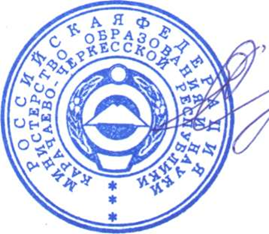 Исп. Воловик В.Г.Приложение № 1к приказу Министерства образования и науки КЧРот 14.08.2015 № 707Сроки и места регистрации на прохождение государственной итоговой аттестации по образовательным программам среднего общего образования, в том числе в форме единого государственного экзамена, на территории Карачаево-Черкесской Республики в период с 26 сентября по 9 октября 2015 годаТаблица 1                                                                                                                  Таблица 2       Приложение № 2                    к приказу Министерства                      образования и науки КЧР             от 14.08.2015 № 707Перечень муниципальных органов управления образованием, расположенных на территории Карачаево-Черкесской Республики, осуществляющих регистрацию выпускников прошлых лет  для сдачи  единого государственного экзамена в 2015 годуПриложение № 3к приказу Министерства образования и науки КЧРот 14.08.2015 № 707Руководителю _______________________________________                                                                     (наименование МОУО или ОО)________________________________________________                                    (Ф.И.О. руководителя)заявлениеоб участии в государственной итоговой аттестации обучающихся,освоивших основные образовательные программы среднего общего образования.фамилияимяотчествоДокумент, удостоверяющий личность:Дата рождения: 				Пол:	    М     ЖКонтактный телефон__________________________________________________________прошу включить меня в число участников государственной итоговой аттестации в дополнительные сроки (сентябрь – октябрь 2015 г.) по следующим предметам:____________________________________________________________________________(укажите требуемые дополнительные условия)Перечень документов, подтверждающих дополнительные организационно-технологические условия:С порядком проведения экзаменов ознакомлен (а) _______________ «____»_______201__г.подпись участникаЗаявление принял ______________________________________ /________________________/		Должность			Ф.И.О.				Подпись, датаКатегория участников ГИАМесто регистрацииСрокиПредметыОбучающиеся, не прошедшие ГИА или получившие на ГИА неудовлетворительный результат более чем по одному обязательному учебному предмету, либо получившие повторнонеудовлетворительный результат по одному из обязательных учебных предметов на ГИА в дополнительные срокиОрганизации, осуществляющие образовательную деятельность, в которой обучающиеся осваивали образовательные программы среднего общего образованияс 25 августа по 12 сентября 2015 годарусский язык;математика (профильный уровень);математика (базовый уровень)Выпускники прошлых летОрганы местного самоуправления, осуществляющие управление в сфере образования по месту регистрации (проживания)с 25 августа по 12 сентября 2015 годарусский язык;математика (профильный уровень)№ п/пНаименование организации - места регистрацииАдрес места регистрацииОбщеобразовательные организации, реализующие образовательные программы среднегообщего образованияОбщеобразовательные организации, реализующие образовательные программы среднегообщего образованияОбщеобразовательные организации, реализующие образовательные программы среднегообщего образованияГОРОД ЧЕРКЕССКГОРОД ЧЕРКЕССКГОРОД ЧЕРКЕССКМКОУ «СОШ №2»г.Черкесск,  ул.Кавказская, 17МКОУ «СОШ №3»г.Черкесск, ул.Балахонова, 73МКОУ «СОШ №4»г.Черкесск, ул.Ставропольская, 107МКОУ «Гимназия №5»г.Черкесск, ул.Ленина, 66 МКОУ «СОШ №7»г.Черкесск, ул.Доватора, 17МКОУ «СОШ №8»г.Черкесск, ул.Тургеневская, 75МКОУ «Гимназия №9»г.Черкесск, ул.Горького, 1МКОУ «СОШ №10»г.Черкесск, ул.Крупской, 26МКОУ «Гимназия №13»г.Черкесск, ул.Первомайская, 99МКОУ «Лицей №15»г.Черкесск, ул.Доватора, 70МБОУ «Гимназия-детский сад №16»г.Черкесск, ул.Парковая, 15МКОУ «Гимназия №17»г.Черкесск, ул.Космонавтов, 31МКОУ «ОСОШ»г.Черкесск, ул.Первомайская, 99ГОРОД КАРАЧАЕВСКГОРОД КАРАЧАЕВСКГОРОД КАРАЧАЕВСКМКОУ «СОШ №1»г.Карачаевск , ул.Ленина,27МКОУ «СОШ» п. Мара-Аягъыг.Карачаевск, ул. Калинина д.2МКОУ «СОШ №3»г.Карачаевск, ул. Магомедова 8 МКОУ «СОШ №5» г.Карачаевск, ул. Мира, 31МКОУ «СОШ №1» г. Теберда г. Теберда, ул. Тебердинская, 4МКОУ «СОШ №2» г. Теберда г. Теберда, ул. Орджоникидзе, 24. МКОУ «СОШ» п. Орджоникидзевскийп. Орджоникидзевский,ул. Прикубанская, 5.  МКОУ «СОШ» п. Малокурганныйп.Малокурганный, ул. Советская1 УСТЬ-ДЖЕГУТИНСКИЙ МУНИЦИПАЛЬНЫЙ РАЙОНУСТЬ-ДЖЕГУТИНСКИЙ МУНИЦИПАЛЬНЫЙ РАЙОНУСТЬ-ДЖЕГУТИНСКИЙ МУНИЦИПАЛЬНЫЙ РАЙОНМКОУ «СОШ №3»г.Усть-Джегута, ул. Коммунистическая, 1МКОУ «Гимназия №4»г.Усть-Джегута, мкр. Московский,  д.14МКОУ «СОШ» а. Н. Джегутаа.Новая Джегута, ул. Советская, д. 75АДЫГЕ-ХАБЛЬСКИЙ МУНИЦИПАЛЬНЫЙ РАЙОНАДЫГЕ-ХАБЛЬСКИЙ МУНИЦИПАЛЬНЫЙ РАЙОНАДЫГЕ-ХАБЛЬСКИЙ МУНИЦИПАЛЬНЫЙ РАЙОНМКОУ «СОШ» а. Адыге-Хабльа.Адыге-Хабль, ул.Школьная, 5МКОУ «СОШ» а. Апсуаа. Апсуа, ул.Школьная, 13МКОУ «СОШ» а. Баралкиа .Баралки, ул.Октябрьская, 22МКОУ «СОШ» а. Мало-Абазинскх.Грушка, ул.Гагарина, 745.МКОУ «СОШ» а. Эрсакона.Эрсакон, ул.ЛенинаЗЕЛЕНЧУКСКИЙ МУНИЦИПАЛЬНЫЙ РАЙОНЗЕЛЕНЧУКСКИЙ МУНИЦИПАЛЬНЫЙ РАЙОНЗЕЛЕНЧУКСКИЙ МУНИЦИПАЛЬНЫЙ РАЙОНМКОУ «СОШ №1»ст. Зеленчукскаяст. Зеленчукская, ул.Интернациональная, 68МКОУ «СОШ №2»ст. Зеленчукскаяст. Зеленчукская, ул.Калинина, 190аМКОУ «СОШ №3» ст. Зеленчукскаяст. Зеленчукская, ул.Мостовая, 9МКОУ «СОШ» с. Архызс. Архыз, ул. Хубиева В.И., 3МКОУ «СОШ №1» ст. Кардоникскойст.Кардоникская, ул.Речная,9МКОУ «СОШ» а. Кызыл-Октябрьа.Кызыл-Октябрь, ул. Школьная, 7МКОУ «СОШ» с. Марухас. Маруха, ул.Школьная, 28МКОУ «СОШ №1» ст. Сторожевойст. Сторожевая, ул. Ленина, 46МКОУ «СОШ №2» ст. Сторожевойст.Сторожевая -2, ул. Горная б\нМКОУ «СОШ №3» ст. Сторожевойст.Сторожевая, ул.Карачаевская 27КАРАЧАЕВСКИЙ МУНИЦИПАЛЬНЫЙ РАЙОНКАРАЧАЕВСКИЙ МУНИЦИПАЛЬНЫЙ РАЙОНКАРАЧАЕВСКИЙ МУНИЦИПАЛЬНЫЙ РАЙОНМКОУ «СОШ» а. В. Тебердаа.В.Теберда, ул. Пушкина 20МКОУ «СОШ» а. Каменномоста.Каменномост, ул.Алиева 40МКОУ «СОШ» с. К. Хетагуровас.КостаХетагурова, ул.Леонида Колиеава 12МКОУ «СОШ» а. Ниж. Тебердаа.Н.Теберда, ул.Школьная1МКОУ «СОШ» а. Нов. Тебердаа.Новая Теберда, ул.Шоссейная 19аМКОУ «СОШ» а. Учкулана.Учкулан, ул. Мира 5МАЛОКАРАЧАЕВСКИЙ МУНИЦИПАЛЬНЫЙ РАЙОНМАЛОКАРАЧАЕВСКИЙ МУНИЦИПАЛЬНЫЙ РАЙОНМАЛОКАРАЧАЕВСКИЙ МУНИЦИПАЛЬНЫЙ РАЙОНМКОУ «СОШ №9» с. Джагас. Джага ул. Школьная, 47МКОУ «СОШ №14» с. Кичи-Балыкс. Кичи-Балык ул. ШкольнаяМКОУ «СОШ №3» с. Кр. Востокс. Красный Восток ул. Школьная, 17МКОУ «СОШ №10» с. Кр. Курганс. Красный Курган пер. Школьный, 11МКОУ «СОШ №2» с. Учкекенс. Учкекен пер.Школьный, 7МКОУ «СОШ №7» с. Учкекенс. Учкекен ул. Ленина, 128ПРИКУБАНСКИЙ МУНИЦИПАЛЬНЫЙ РАЙОНПРИКУБАНСКИЙ МУНИЦИПАЛЬНЫЙ РАЙОНПРИКУБАНСКИЙ МУНИЦИПАЛЬНЫЙ РАЙОНМКОУ «Гимназия» с. Дружбас. Дружба, ул. 50 лет Октября  197МКОУ «СОШ» п. Кавказскийпос. Кавказский, ул. Тоторкулова  3МКОУ «СОШ» с. Николаевскоес. Николаевское,   ул. Школьная  1МКОУ «СОШ» п. Октябрьскийпос. Октябрьский, ул. Интернациональная  20МКОУ «СОШ» с. Светлоес. Светлое,  ул. Байчорова, 23МКОУ «СОШ» с. Счастливоес. Счастливое, ул. Школьная 1МКОУ «СОШ» с. Таллыкс. Таллык, ул. Луговая, 55УРУПСКИЙ МУНИЦИПАЛЬНЫЙ РАЙОНУРУПСКИЙ МУНИЦИПАЛЬНЫЙ РАЙОНУРУПСКИЙ МУНИЦИПАЛЬНЫЙ РАЙОНМКОУ «Лицей» п. Медногорскийп. Медногорский, ул. Московская, 28   МКОУ «СОШ №1» п. Медногорскийп. Медногорский, ул. Спортивная, 3МКОУ «СОШ №1» ст. Преграднаяст.Преградная, ул. Красная, 111  МКОУ «СОШ №3» ст. Преграднаяст. Преградная, ул. Подгорная, 22ХАБЕЗСКИЙ МУНИЦИПАЛЬНЫЙ РАЙОНХАБЕЗСКИЙ МУНИЦИПАЛЬНЫЙ РАЙОНХАБЕЗСКИЙ МУНИЦИПАЛЬНЫЙ РАЙОНМКОУ «СОШ» а. Хабеза.Хабез, ул.Советская 44МКОУ «СОШ» а. М. Зеленчука.Малый  Зеленчук, ул.Пионерская,1МКОУ «СОШ №2» а. Али-Бердуковскийа.Али-Бердуковский, ул.Ленина,40АБАЗИНСКИЙ МУНИЦИПАЛЬНЫЙ РАЙОНАБАЗИНСКИЙ МУНИЦИПАЛЬНЫЙ РАЙОНАБАЗИНСКИЙ МУНИЦИПАЛЬНЫЙ РАЙОНМКОУ «СОШ» а. Кара-Пагоа.Кара-Паго, ул.Комсомольская,11МКОУ «Гимназия №1» а. Псыжа.Псыж, ул.Шоссейная, 168НОГАЙСКИЙ МУНИЦИПАЛЬНЫЙ РАЙОННОГАЙСКИЙ МУНИЦИПАЛЬНЫЙ РАЙОННОГАЙСКИЙ МУНИЦИПАЛЬНЫЙ РАЙОНМКОУ «СОШ» а. Эркен-Халка.Эркен-Халк,ул.Санглибаева 38№ п/пНаименование АТЕ,Наименование МОУОАдрес МОУОНогайский районМуниципальный орган управления образованиемА.Эркен-Халк,ул.Санглибаева,38Хабезский районМуниципальный орган управления образованиемА. Хабез, Ул. Советская, 27Зеленчукский муниципальный районМуниципальный орган управления образованиемст.Зеленчукская, ул.Ленина,76Малокарачаевский муниципальный районМуниципальный орган управления образованиемС.Учкекен,Ул.Ленина,126Адыге-Хабльский муниципальный районМуниципальный орган управления образованиемА.Адыге-Хабль,Ул.Советская,16Урупский муниципальный районМуниципальный орган управления образованиемСт. ПреграднаяУл. Совестская,60город Черкесск Муниципальный орган управления образованиемГ. Черкесск,Ул. Ленина, 54аУсть-Джегутинский муниципальный район Муниципальный орган управления образованиемГ. Усть-ДжегутаУл. Богатырева, 31 Карачаевский городской округМуниципальный орган управления образованиемГ. Карачаевск, Ул. Чкалова, 1Прикубанский муниципальный районМуниципальный орган управления образованиемП. Кавказский Пр. Ленина, д.26Абазинский  муниципальный  районМуниципальный орган управления образованиемА. Инжич-ЧукунУл. Ленина, 1Карачаевский муниципальный районМуниципальный орган управления образованиемГ. Карачаевск Ул. Чкалова,1Я,СерияНомер..г.СНИЛС:--Категория:выпускник прошлых лет (20_______ г.)выпускник прошлых лет (20_______ г.)выпускник прошлых лет (20_______ г.)Категория:выпускник, не завершивший среднее общее образование (не прошедший ГИА в 2015 г.)выпускник, не завершивший среднее общее образование (не прошедший ГИА в 2015 г.)выпускник, не завершивший среднее общее образование (не прошедший ГИА в 2015 г.)Действующие результаты ГИА:(заполняется только для выпускников, не прошедших ГИА)Действующие результаты ГИА:(заполняется только для выпускников, не прошедших ГИА)русский языкДействующие результаты ГИА:(заполняется только для выпускников, не прошедших ГИА)Действующие результаты ГИА:(заполняется только для выпускников, не прошедших ГИА)математикаМатематика базовая (только для не прошедших ГИА в 2015 г.)26 сентября 2015 г.Математика профильная26 сентября 2015 г.Русский язык29 сентября 2015 г.Математика профильная9 октября 2015 г.на общих основанияхс предоставлением дополнительных организационно-технологических условий (участники с ОВЗ)	заверенная копия справки МСЭ	заключение врачебной / медицинской комиссии	заключение ПМПК